ΠΑΡΑΡΤΗΜΑ ΙIΙ – Πίνακες Οικονομικής Προσφοράς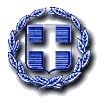 ΕΛΛΗΝΙΚΗ ΔΗΜΟΚΡΑΤΙΑ	ΝΟΜΟΣ ΤΡΙΚΑΛΩΝΔΗΜΟΣ ΤΡΙΚΚΑΙΩΝΟΙΚΟΝΟΜΙΚΗ ΠΡΟΣΦΟΡΑΤης επιχείρησης 	, έδρα 	….., οδός …………………αριθμός	, τηλέφωνο	, fax	, E-mail: …………………………..Πακέτο 1/Ομάδα Β: Δήμος Τρικκαίων/ Φυσικό αέριο………………., ………/……/2023Ο ΠΡΟΣΦΕΡΩΝΕΛΛΗΝΙΚΗ ΔΗΜΟΚΡΑΤΙΑ	ΝΟΜΟΣ ΤΡΙΚΑΛΩΝΔΗΜΟΣ ΤΡΙΚΚΑΙΩΝΟΙΚΟΝΟΜΙΚΗ ΠΡΟΣΦΟΡΑΤης επιχείρησης 	, έδρα 	….., οδός …………………αριθμός	, τηλέφωνο	, fax	, E-mail: …………………………..Πακέτο 2/Ομάδα Β: Σχολική Επιτροπή Πρωτοβάθμιας Εκπαίδευσης /Φυσικό αέριο……………….., ………/……/2023Ο ΠΡΟΣΦΕΡΩΝ ΕΛΛΗΝΙΚΗ ΔΗΜΟΚΡΑΤΙΑ	ΝΟΜΟΣ ΤΡΙΚΑΛΩΝΔΗΜΟΣ ΤΡΙΚΚΑΙΩΝΟΙΚΟΝΟΜΙΚΗ ΠΡΟΣΦΟΡΑΤης επιχείρησης 	, έδρα 	….., οδός …………………αριθμός	, τηλέφωνο	, fax	, E-mail: …………………………..Πακέτο 3/Ομάδα Β: Σχολική Επιτροπή Δευτεροβάθμιας Εκπαίδευσης /Φυσικό αέριο………………..,  ………/……/2023Ο ΠΡΟΣΦΕΡΩΝΚΤΙΡΙΟ/ΤΟΠΟΘΕΣΙΑΕΓΚΑΤΑΣΤΑΣΗΣΕΚΤΙΜΩΜΕΝΗ ΜΕΓΙΣΤΗ ΕΤΗΣΙΑ ΚΑΤΑΝΑΛΩΣΗ(KWH)ΑΘ=ΧΜ+MU(€/KWH)Δήμος Τρικκαίων3.000.000,00ΣΥΝΟΛΟΣΥΝΟΛΟΦΠΑ (6%)ΦΠΑ (6%)ΓΕΝΙΚΟ ΣΥΝΟΛΟΓΕΝΙΚΟ ΣΥΝΟΛΟΚΤΙΡΙΟ /ΤΟΠΟΘΕΣΙΑΕΚΤΙΜΩΜΕΝΗ ΕΤΗΣΙΑ ΚΑΤΑΝΑΛΙΣΚΩΜΕΝΗ ΕΝΕΡΓΕΙΑ (KWH)ΑΘ=ΧΜ+MU(€/KWH)Σχολεία Πρωτοβάθμιας Εκπαίδευσης1.100.000,00ΣΥΝΟΛΟΣΥΝΟΛΟΦΠΑ (6%)ΦΠΑ (6%)ΓΕΝΙΚΟ ΣΥΝΟΛΟΓΕΝΙΚΟ ΣΥΝΟΛΟΚΤΙΡΙΟ /ΤΟΠΟΘΕΣΙΑΕΚΤΙΜΩΜΕΝΗ ΕΤΗΣΙΑ ΚΑΤΑΝΑΛΙΣΚΩΜΕΝΗ ΕΝΕΡΓΕΙΑ (KWH)ΑΘ=ΧΜ+MU(€/KWH)Σχολεία Δευτεροβάθμιας  Εκπαίδευσης1.600.000,00ΣΥΝΟΛΟΣΥΝΟΛΟΦΠΑ (13%)ΦΠΑ (13%)ΓΕΝΙΚΟ ΣΥΝΟΛΟΓΕΝΙΚΟ ΣΥΝΟΛΟ